Electronic Statements – Interactive™ Document Filtering Enhancement We’re excited to announce an upcoming enhancement for viewing multiple accounts at one time! Effective Monday, August 14, 2023, the document filtering enhancement will be enabled. This enhancement allows users to select multiple accounts at one time, choose one or more document types, and select a date range to view all documents meeting their criteria on one screen vs viewing them on an account-by-account basis. This will be especially helpful to your businesses who have large volumes of accounts and multiple document types enabled! 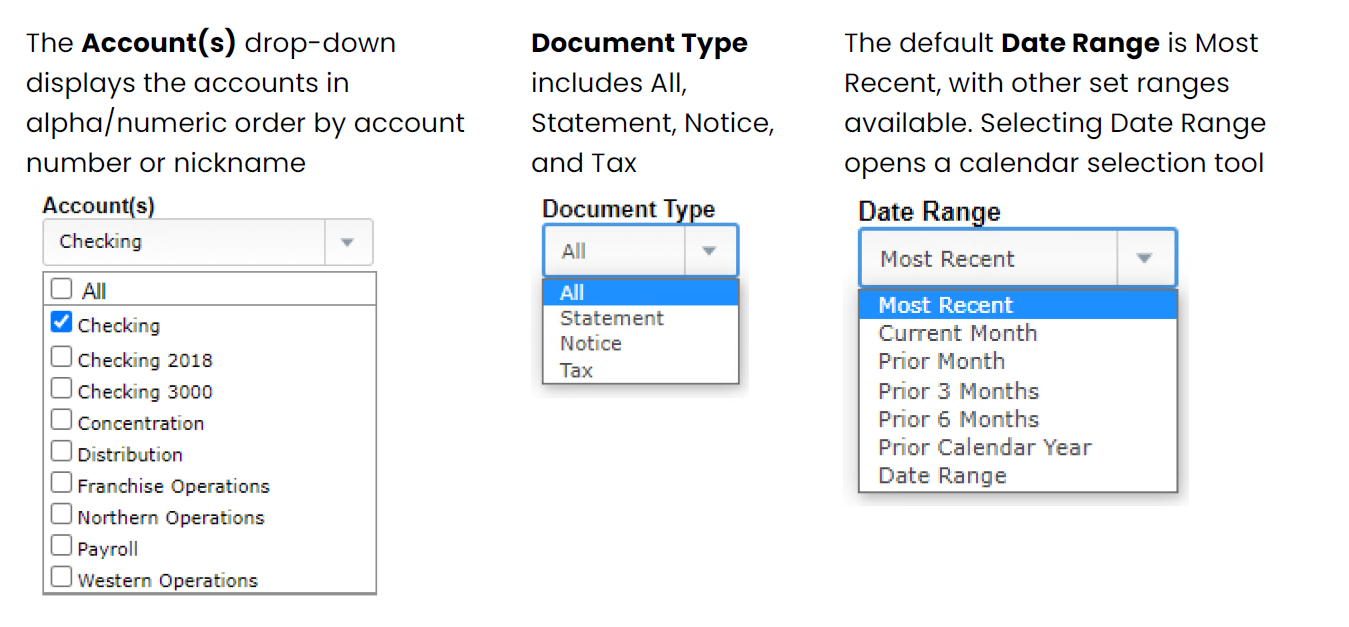 